                                                            АДМИНИСТРАЦИЯ  ГАЛИЧСКОГО МУНИЦИПАЛЬНОГО  РАЙОНА КОСТРОМСКОЙ ОБЛАСТИП О С Т А Н О В Л Е Н И Еот   « 13  »     мая    2019 года     № 137г. Галич Об утверждении Порядка предоставления мер социальной поддержки гражданам, обучающимся по программам высшего профессионального образования на основании заключенных договоров о целевом обучении	 В соответствии с Федеральным законом от 29 декабря 2012 года                № 273-ФЗ «Об образовании в Российской Федерации», постановлением Правительства Российской Федерации от 21 марта 2019 года №302              «О целевом обучении по образовательным программам  среднего профессионального и высшего образования  и признании утратившим силу постановления Правительства Российской Федерации от 27 ноября 2013 года № 1076» и в целях оказания мер социальной поддержки гражданам, обучающимся по программам высшего профессионального образования на основании заключенных договоров о целевом обучении                                                   ПОСТАНОВЛЯЮ:1. Утвердить Порядок предоставления мер социальной поддержки гражданам, обучающимся по программам высшего профессионального образования на основании заключенных договоров о целевом обучении (Приложение).2. Контроль исполнения настоящего  постановления возложить   на заместителя главы администрации муниципального района по социально-гуманитарному развитию Поварову О.Ю.3.    Настоящее постановления вступает в силу со дня его официального опубликования.Глава муниципального района                                                       А.Н. Потехин                                                                                      Приложение                                                                                 УТВЕРЖДЕНО постановлением администрации  Галичского муниципального района                                                                           Костромской области                                                            от  « 13  »  мая 2019 года  №137    Порядок предоставления мер социальной поддержки гражданам, обучающимся по программам высшего профессионального образования на основании заключенных договоров о целевом обученииI. Общие положения.1. Настоящий Порядок определяет правила предоставления мер социальной поддержки гражданам (далее - студентам), обучающимся по программам высшего профессионального образования на основании заключенных договоров о целевом обучении. 2. Заключение договора о целевом обучении осуществляется между администрацией Галичского муниципального района Костромской области и гражданином из числа выпускников общеобразовательных учреждений Галичского муниципального района, в котором определяются права и обязанности сторон. 3. Договор о целевом обучении заключается по форме, утвержденной постановлением Правительства Российской Федерации от 21 марта 2019 года №302 «О целевом обучении по образовательным программам  среднего профессионального и высшего образования  и признании утратившим силу постановления Правительства Российской Федерации от 27 ноября 2013 года №1076» 4. Мера социальной поддержки студенту, обучающемуся по программам высшего профессионального образования на основании заключенных договоров о целевом обучении, предоставляется в виде денежной выплаты. II. Порядок предоставления мер социальной поддержки.5. Для получения денежной выплаты студент предоставляет на  имя главы администрации Галичского муниципального района заявление (приложение к Порядку) с приложением следующего пакета документов: 1)  копия паспорта;  	2) копия свидетельства о постановке на учёт в налоговом органе (ИНН);3) копию страхового номера индивидуального лицевого счёта (СНИЛС).4) справка о результатах прохождения промежуточной аттестации в соответствии с учебным планом, заверенная учебным заведением;5) справка с номером банковского расчетного (лицевого) счета для перечисления денежных средств. 6. Студент в течение 20 календарных дней после окончания каждой экзаменационной сессии обязан предоставлять в отдел образования администрации Галичского муниципального района информацию о результатах прохождения промежуточной аттестации в соответствии с учебным планом, заверенную учебным заведением.7. Отдел  образования администрации Галичского муниципального района в течение 10 календарных дней рассматривает заявление и прилагаемые к нему документы на соответствие требованиям, установленным настоящим Порядком. При положительном результате проверки документов, отдел образования администрации Галичского муниципального района принимает решение о назначении денежной выплаты. Решение оформляется приказом заведующего отделом образования. В случае, если представленные документы не соответствуют требованиям, установленным настоящим Порядком,  отдел образования администрации Галичского муниципального района возвращает студенту документы с указанием причины. 8. Денежная выплата назначается студенту из расчета 1500 рублей после окончания экзаменационной сессии, два раза в год, при условии отсутствия  у  студента академической задолженности по результатам промежуточной аттестации предыдущего учебного семестра. 9.  Денежная  выплата перечисляется  на банковский расчетный (лицевой) счет студента в течение 10 календарных дней с момента подписания приказа о  назначении денежной выплаты.III. Порядок возврата средств, предоставленных в качестве мерсоциальной поддержки10. Получатель  денежной выплаты обязан вернуть в бюджет Галичского муниципального района средства, предоставленные всоответствии с настоящим порядком,  а также выплачивает штраф в двукратном размере расходов, связанных с предоставлением ему мер социальной поддержки в течение одного месяца, если он:- досрочно отчислен  из образовательного учреждения высшего профессионального образования; -  не приступил к работе в срок, установленный договором  целевогообучения;- до истечения трёх лет работы, уволился по собственному желаниюили был уволен за виновные действия, которые в соответствии сзаконодательством Российской Федерации явились основанием прекращениятрудового договора.11. Не подлежат возврату денежные средства в случае, если: - у гражданина выявлены медицинские противопоказания для выполнения работы в соответствии с осваиваемой или освоенной им образовательной программой, подтвержденные медицинским заключением, выданным в порядке, установленном федеральными законами и иными нормативными правовыми актами Российской Федерации; - гражданин осуществляет уход за сыном, дочерью, родителем, супругом (супругой), признанными в установленном порядке ребенком-инвалидом, инвалидом I группы, если трудовая деятельность в соответствии с договором о целевом обучении должна осуществляться не по месту постоянного жительства соответственно сына, дочери, родителя, супруга (супруги); - гражданин является супругом (супругой) военнослужащего, за исключением лиц, проходящих военную службу по призыву, если трудовая деятельность в соответствии с договором о целевом обучении должна осуществляться не по месту военной службы супруга (супруги); - гражданин осуществляет постоянный уход за отцом, матерью, супругом (супругой), родным братом, родной сестрой, дедушкой, бабушкой или усыновителем, если отсутствуют другие лица, обязанные по закону содержать указанных граждан, а также при условии, что последние не находятся на полном государственном обеспечении и нуждаются по состоянию здоровья в постоянном постороннем уходе (помощи, надзоре) в соответствии с заключением федерального учреждения медико-социальной экспертизы по месту жительства гражданина; - гражданин признан в установленном порядке инвалидом I или II группы; - гражданин осуществляет уход за ребенком в возрасте до 3 лет; - беременность и роды (на период отпуска по беременности и родам, а при отсутствии указанного отпуска - на период, соответствующий длительности указанного отпуска, предоставляемого в соответствующем случае); - гражданин является временно нетрудоспособным более одного месяца. Приложение                                                                               к Порядку предоставления мерсоциальной поддержки гражданам,обучающимся по программамвысшего профессионального образованияна основании заключенных договорово целевом обученииГлаве администрации Галичского муниципального района Костромской областиПотехину А.Н.от студента (ки)______________________________ проживающего (ей) по адресу: __________________________________________ ЗАЯВЛЕНИЕна предоставление мер социальной поддержки гражданам,обучающимся по программам высшего профессионального образованияна основании заключенных договоров о целевом обучении Я___________________________________________________________,студент(-ка), обучающийся (-аяся) в _______________________________ по программе бакалавриата по профилю подготовки _____________________________________, на основании заключенного договора о целевом обучении от _____________, из числа выпускников Галичского муниципального района, проживающий (ая) по адресу:_____________________________________________________,паспортные данные: _______________________________________________________________________________ (серия, номер, кем и когда выдан) телефоны: моб. _______________ прошу предоставить социальную поддержку в виде денежной выплаты в размере 1500 рублей по итогам положительной сдачи сессии. Прилагаю документы, подтверждающие право на получение социальной поддержки: - копия паспорта; - копия свидетельства о постановке на учёт в налоговом органе (ИНН);-копию страхового номера индивидуального лицевого счёта (СНИЛС).-справка о результатах прохождения промежуточных аттестаций в соответствии с учебным планом, заверенная учебным заведением;-справка с номером банковского расчетного (лицевого) счета для перечисления денежных средств. Даю согласие на получение, обработку и использование моих персональных данных в соответствии с требованиями Закона Российской Федерации от 27.07.2006 № 152-ФЗ «О персональных данных». «___» ___________ 20__ г. _________________ _____________________                                                подпись заявителя      расшифровка подписи Заявление принято _________________________________________________________                       Ф.И.О. должность «___» ___________ 20__ г. ________________ подписьот  13 мая  2019 года  №16 ИТОГОВЫЙ   ДОКУМЕНТ  ПУБЛИЧНЫХ  СЛУШАНИЙ (ПРОТОКОЛ)Публичные слушания назначены  решением Собрания депутатов Галичского муниципального района от 25 апреля 2018 года №  216Тема  публичных  слушаний: О проекте решения Собрания депутатов  Галичского муниципального района  «Об утверждении отчёта об исполнении бюджета Галичского муниципального района за 2018 год», принятого решением Собрания депутатов муниципального района  от 25 апреля 2019 года № 216, опубликованного  в информационном бюллетене  Галичского муниципального района  Костромской области «Районный вестник»  от 25 апреля 2019 года №  22 (624)Дата  проведения:  13 мая  2019  годаМесто  проведения:  157201,  г. Галич, пл. Революции, д. 23 «а»,  актовый зал администрации Время  проведения: с 10.00 ч.  до 10.40 ч.Председатель публичных слушаний:  Мельникова С.В. – председатель Собрания депутатов муниципального районаПрисутствовали:  всего -  20 человек. Вопросы, вынесенные на обсуждение: Проект решения Собрания депутатов  Галичского муниципального района «Об утверждении отчёта об исполнении бюджета Галичского муниципального района за 2018год»Выступили: Мельникова С.В. председатель Собрания депутатов муниципального района Предложения и рекомендации экспертов, дата их внесения:Предложение внесено (поддержано):1. Столбунова И. В. -  начальник управления финансов администрации муниципального района  - предложила рассмотреть проект решения Собрания депутатов муниципального района «Об утверждении отчёта об исполнении бюджета Галичского муниципального района за 2018 год»Текст рекомендации (предложения):  Пояснительная записка к отчету об исполнении бюджета Галичского муниципального района  за 2018 годДоходы бюджета муниципального района на 2018 год сформированы по двум основным группам: - Налоговые и неналоговые доходы; - Безвозмездные поступления.Доходы бюджета муниципального района исполнены в сумме 208014329,27 рублей или на 89,8% к уточненным бюджетным назначениям.За 2018 год в бюджет муниципального района поступило собственных доходов (налоговые и неналоговые доходы) в сумме 35618721,62 рублей или 96,1 % к годовому уточненному плану (37081531  рубль) и  выше поступлений 2017 года на 3056655,42 рублей или 9,4%.                                                                                                                                          ( тыс. руб.)Основными доходными источниками районного бюджета в 2018 году являлись: налог на доходы физических лиц (33,3% в общем объеме налоговых и неналоговых доходов), акцизы по подакцизным товарам (продукции), производимым на территории Российской Федерации (21,3%),  налоги на совокупный доход (17,5 %), арендная плата за земельные участки (4,9 %), доходы от платных услуг (работ) и компенсации затрат государства (16,5%).По видам доходных источников выполнение уточненных годовых плановых назначений и в сравнении с 2017 годом характеризуется следующими показателями:Налога на доходы физических лиц поступило ниже плана на 94459,72 рублей. Одной из причин невыполнения плановых назначений является неполное перечисление налоговыми агентами удержанных сумм налога. В сравнении с 2017 годом поступления выше на 1622711,18 рублей. Это связано с ростом фонда оплаты труда.Акцизы по подакцизным товарам (продукции), производимым на территории Российской Федерации поступило ниже плана на 43665 рублей, это связано с изменением структуры облагаемого оборота по отдельным видам нефтепродуктов, а также производимыми в течение года возвратами доходов от уплаты акцизов на прямогонный бензин в связи с уточнением расчетов (за 2017 год возвращено 756,0 тыс. рублей). На рост поступлений акцизов в 2018 году по сравнению с 2017 годом на 521495,42 рублей оказало влияние  увеличение специфических ставок акцизов на автомобильный бензин 5 класса и дизельное топливо.По налогам на совокупный доход включающим в себя налог, взимаемый в связи с применением упрощенной системы налогообложения, единый налог на вмененный доход для отдельных видов деятельности и единый сельскохозяйственный налог поступления составили 6234508,96 рублей или 98,2 % к прогнозной оценке.Рост поступлений по налогу, взимаемому в связи с применением упрощенной системы налогообложения и по единому  налогу на вмененный доход для отдельных видов деятельности по сравнению с 2017 годом соответственно на 411513,24 рублей и 129080,11 рублей связан с ростом налоговой базы за 2017 год.Снижение поступлений по единому сельскохозяйственному налогу на 1775598,17 рублей связано со снижением налоговой базы за 2017 год по крупному сельскохозяйственному предприятию.Государственная пошлина поступила в сумме 17718,66 рублей или 91,8 % от уточненных годовых плановых назначений, рост поступлений в сравнении с 2017 годом на 17178,78,  рублей, это связано с ростом числа обращений.По задолженности и перерасчетам по отмененным налогам, сборам и иным обязательным платежам поступлений в 2018 году не было, в 2017 году 8351,03 рублей. Следует отметить, что поступления по отмененным налогам носят нерегулярный характер, поскольку отменены 15 лет назад.Поступления доходов от использования имущества, находящегося в муниципальной собственности  составили 1968345,57 рублей или 98,8%  к прогнозной оценке, в том числе по  арендной плате за земельные участки 1757472,25 рублей  или 99,2% к уточненным годовым плановым назначениям. В сравнении с 2017 годом поступления от арендной платы за земельные участки выше на 296642,84 рублей. Это связано с погашением задолженности арендаторами  за предыдущие периоды. По доходам от сдачи в аренду имущества поступления ниже  на 84260,91 рублей (за счет снижения количества заключенных договоров от сдачи в аренду имущества, составляющего казну муниципальных районов  на 84260,91 рублей).По плате за негативное воздействие на окружающую среду  поступления  ниже плана на 7460,96 рублей, (за счет снижения количества плательщиков). Относительно  2017 года поступления снизились  на 14646,96 рублей.          Доходов от оказания платных услуг поступило ниже плановых назначений на 1140815,42 рублей   за счёт  завышения плана доходов родительской платы в дошкольных группах образовательных организаций в связи с невыполнением плана посещаемости детей по болезни и в результате закрытия организаций на период отпуска работников. В сравнении с 2017 годом поступления выше на 650100,10  рублей. Это связано с увеличением родительской платы за присмотр и уход за детьми в дошкольных группах учреждений образования с 01 января 2018 года и поступлением родительской платы за питание учащихся общеобразовательных организаций.Доходы от реализации иного имущества, находящегося в собственности муниципальных районов (за исключением имущества муниципальных бюджетных и автономных учреждений, а также имущества муниципальных унитарных предприятий, в том числе казенных), в части реализации основных средств по указанному имуществу в соответствии с планом приватизации муниципального имущества на 2018 год составили 351750 рублей, в сравнении с 2017 годом поступления выше на 106250 рублей.Доходы от продажи земельных участков, государственная собственность на которые не разграничена и которые расположены в границах сельских поселений и межселенных территорий муниципальных районов поступили в сумме 1368193,93 рублей или 99,4 % от уточненных годовых плановых назначений, в сравнении с 2017 годом поступления выше на 1063882,14 рублей (продажа производится по заявительному принципу).По штрафам поступления ниже плана на 7517,01 рублей, в том числе по прочим поступлениям от денежных взысканий (штрафов) и иных сумм в возмещение ущерба, зачисляемые в бюджеты муниципальных районов на 2231,65 рублей и по искам о возмещении вреда, причиненного окружающей среде, подлежащим зачислению в бюджеты муниципальных районов на 5403,71рубля. В сравнении с 2017 годом поступления в отчетном году ниже на 94394,32 рублей, в том числе за счет снижения поступлений по искам о возмещении вреда, причиненного окружающей среде на 94988,77 рублей.Администрацией муниципального района в соответствии с распоряжением администрации Костромской области от 29.12.2016г. № 253-ра «О плане мероприятий по повышению поступлений налоговых и неналоговых доходов в консолидированный бюджет Костромской области и сокращению недоимки на 2017-2019 годы» проводились мероприятия, направленные на увеличение доходной базы консолидированного бюджета  муниципального района.Администраторами доходов местного уровня проводилась оперативная работа с невыясненными платежами.В целях наиболее полного использования налогового потенциала до межрайонной инспекции ФНС России №7 по Костромской области, иных администраторов доходов местного бюджета ежеквартально, а до администраций сельских поселений ежемесячно доводились задания по мобилизации доходов в бюджетную систему РФ.По состоянию на 01.01.2019 года недоимка по налоговым доходам в бюджет муниципального района составила 176,2 тыс. рублей, к показателю на 01.01.2018 года недоимка снизилась на 174,0 тыс. рублей, в том числе по налогу на доходы физических лиц на 162,1 тыс. рублей; налогу, взимаемому в связи с применением упрощенной системы налогообложения на 18,4 тыс. рублей. Но в то же время недоимка возросла по единому налогу на вмененный доход для отдельных видов деятельности на 3,3 тыс. рублей, единому сельскохозяйственному налогу на 3,2 тыс. рублей.В 2018 году проведено 10 заседаний бюджетной комиссии, на которой рассмотрено 68 хозяйствующих субъектов, в ходе проведенной работы погашена задолженность18 налогоплательщиками в сумме 1147,1 тыс. рублей.В 2018 году общий объём безвозмездных поступлений в бюджет муниципального района составил в сумме 172395607,65 рублей.Безвозмездные поступления от других бюджетов бюджетной системы поступили в бюджет муниципального района в сумме 172402163,15 рублей при уточненном плане 172840235 рублей, что составляет 99,7%, в том числе из областного бюджета – 172002593,15 рублей при плане 172440665 рублей.Расходы бюджета муниципального района за 2018 год составили 220341295,98 рублей при плане 233576970 рублей, или  94,3 процента.По разделу 01 «Общегосударственные расходы» исполнение составило в сумме 22484128,91 рублей при плановых назначениях 23729744 рублей.По подразделу 0102 «Функционирование высшего должностного лица субъекта Российской Федерации и муниципального образования» произведены расходы на выплату заработной платы с начислениями главы муниципального района.По подразделу 0103 «Функционирование законодательных (представительных) органов государственной власти и представительных органов муниципальных образований» в 2018 году отражены расходы на содержание Собрания депутатов Галичского муниципального района, которые исполнены в сумме 108799,00 рублей при плане 110590 рублей. В 2018 году согласно штатного расписания бюджетом предусмотрено содержание одной штатной единицы должности, не являющейся должностями муниципальной службы (секретарь Собрания депутатов). По подразделу 0104 «Функционирование Правительства РФ, высших органов исполнительной власти, субъектов РФ, местных администраций» произведено финансирование расходов на содержание администрации Галичского муниципального района и её структурных подразделений. За 2018 год расходы составили 8821321,07 рублей при плановых назначениях в сумме 8998137 рублей, или 98,0 процентов к уточненным назначениям. Из общей суммы  по данному подразделу профинансированы расходы за счёт субвенций из областного бюджета на выполнение передаваемых полномочий в сумме 1227843,77 рублей.По подразделу 0105 «Судебная система» произведены расходы на составление (изменение) списков кандидатов в присяжные заседатели федеральных судов общей юрисдикции в Российской Федерации за счёт средств федерального бюджета в сумме 8800 рублей. Исполнение составило 100 % к уточненному плану.По подразделу 0106 «Обеспечение деятельности финансовых, налоговых и таможенных органов и органов финансового (финансово-бюджетного) надзора» было предусмотрено содержание управления финансов муниципального района и содержание Контрольно-счётного органа муниципального образования Галичский муниципальный район. Общий объём расходов по данному подразделу составил 2728921,47 рублей (при уточненном плане на 2018 год 2728924,00 рублей), из них на содержание управления финансов Галичского района – 2269467,42 рублей и содержание Контрольно-счётного органа – 459454,05 рублей. По подразделу 0113 «Другие общегосударственные вопросы» произведены расходы: по перечислению субвенций на осуществление государственных полномочий по составлению протоколов об административных правонарушениях - 18000 рублей, на поддержку деятельности женсовета муниципального района в сумме 30000 рублей,   расходы за счет средств резервного фонда 31300,00 рублей, расходы на содержание и обслуживание имущества казны – 477533,26 рублей,  расходы на содержание муниципального казённого учреждения «Отраслевая служба» - 7386601,48 рублей, на реализацию муниципальных программ Галичского муниципального района — 44652,26 рублей, на погашение задолженности прошлых лет по учреждениям здравоохранения – 110000 рублей,  на содержание Комитета по управлению муниципальным имуществом и земельными ресурсами администрации муниципального района — 1174900,24 рублей, другие расходы – 173723,46 рублей. Общий объём расходов по данному подразделу составил 9446710,70 рублей.По разделу 0300 «Национальная безопасность и правоохранительная деятельность» подразделу 0309 «Защита населения и территории от чрезвычайных ситуаций природного и техногенного характера, гражданская оборона» произведены расходы на выплату единовременной помощи семьям, пострадавшим при пожаре. Объём расходов составил 6000 рублей. В целом по разделу 04 «Национальная экономика» финансирование расходов произведено в сумме 16067037,66 рублей при плановых назначениях 17794465,00 рублей.По подразделу 0405 «Сельское хозяйство и рыболовство» бюджетом предусмотрено содержание отдела  сельского хозяйства администрации муниципального района. Расходы за 2018 год на содержание составили в сумме 1586100,00 рублей за счёт субвенций на осуществление полномочий в сфере АПК. На реализацию муниципальной программы «Социальная поддержка граждан Галичского муниципального района на 2018-2020 годы» направлено 2000 рублей (на приобретение памятного подарка победителю конкурса «Лучшее ветеранское подворье»В 2018 году по данному подразделу отражены расходы в форме субсидий  на возмещение части затрат гражданам, ведущим личное подсобное хозяйство, на уплату процентов по кредитам, полученным в российских кредитных организациях, и займам, полученным в сельскохозяйственных кредитных потребительских кооперативах, в сумме 300 рублей за счёт средств областного бюджета. Кроме того, перечислены субсидии сельхозтоваропроизводителям на повышение продуктивности в молочном скотоводстве (возмещение затрат на 1 кг реализованного товарного молока) в сумме 4950927,00 рублей, в том числе за счёт средств федерального бюджета 4703380,15 рублей. Субсидии  на содействие достижению целевых показателей реализации региональных программ развития агропромышленного комплекса (возмещение части затрат сельхозтоваропроизводителей на уплату страховых премий по договорам сельскохозяйственного страхования, возмещение части затрат на уплату процентов по кредитам, взятыми малыми формами хозяйствования) перечислены в сумме 68,00 рублей, из них за счет средств федерального бюджета 64,60 рублей и 3,40 рублей за счёт средств областного бюджета. В 2018 году были предусмотрены средства на софинансирование расходов по оформлению в муниципальную собственность земельных участков из земель сельскохозяйственного назначения, выделяемых в счёт земельных долей  в сумме 594418 рублей, в том числе за счёт субсидий из областного бюджета в сумме 574400 рублей. Расходы за 2018 год поэтому направлению исполнены в сумме 311326,70 рублей, в том числе за счёт средств субсидий из областного бюджета — 300841,22 рублей. В связи с тем, что работы были выполнены не в полном объеме, средства не освоены в сумме 283091,30 рублей. По подразделу 0409 «Дорожное хозяйство» осуществлены расходы за оказанные услуги по  текущему  ремонту и содержанию автомобильных дорог муниципального района в сумме 6843004,90 рублей, что составляет 83,3 процентов к уточненному плану.Объём бюджетных ассигнований дорожного фонда Галичского муниципального района в 2018 году составил в сумме 8214947 рублей. Дорожный фонд был создан за счёт отчислений от акцизов по подакцизным товарам (продукции), производимым на территории Российской Федерации в сумме 7616700 рублей, остатков средств на 01.01.2018 года в сумме 598247 рублей.  Сельским поселениям перечислены иные межбюджетные трансферты на ремонт дорог в сумме 2000000 рублей.В подразделе 0412 «Другие вопросы в области национальной экономики» отражены расходы на мероприятия по землеустройству и землепользованию в сумме 344311,06 рублей. Кроме того, в 2018 году на реализацию муниципальных программ Галичского муниципального района направлено 29000 рублей, из них расходы на реализацию муниципальной программы «Развитие культуры и туризма в Галичском муниципальной районе на 2018-2020 годы» - 14000 рублей, на реализацию мероприятий муниципальной программы «Развитие малого и среднего предпринимательства Галичского муниципального района» на 2018-2020 годы -  9000 рублей, на реализацию мероприятий муниципальной программы «Кадровое обеспечение Галичского муниципального района» на 2018-2020 годы — 6000 рублей. По разделу 05 «Жилищно-коммунальное хозяйство» расходы за 2018 год составили 9746213,21 рублей при уточненных назначениях 9786809 рублей. В подразделе 0501 «Жилищное хозяйство» отражены взносы в фонд капитального ремонта за жилые помещения, находящиеся в казне муниципального района, в сумме 8383,05 рублей и текущий ремонт жилых помещений — 172269 рублей. Общий объём расходов в 2018 году по подразделу составил 180652,05 рублей. По подразделу 0502 «Коммунальное хозяйство» расходы составили в сумме 9565561,16 рублей. Расходы на ремонт канализационной насосной станции д. Фоминское (реализация проектов развития территорий, основанных на местных инициативах) в сумме 639822,00 рублей, утепление и изоляция теплотрассы в д. Степаново составили в сумме 169981,30 рублей, на приобретение насоса и ремонт сетей водоснабжения в населенных пунктах Галичского района — 294279,29 рублей, ремонт котельной в д. Фоминское — 99974 рубля. На 2018 год в бюджете Галичского муниципального района утверждены расходы на реализацию мероприятий муниципальной программы «Устойчивое развитие сельских территорий Галичского муниципального района Костромской области на 2015-2017 годы и на период до 2020 года» на реконструкцию сетей водоснабжения в д. Степаново — 6718761,60 рублей и осуществление строительного контроля в период реконструкции - 160000 рублей. Кроме того, в 2018 году были перечислены субсидии на возмещение выпадающих доходов, связанных с оказанием коммунальных услуг отопления, горячего и холодного водоснабжения, предоставлением мер социальной поддержки в виде частичной оплаты стоимости коммунальных услуг, общий объём которых составил 1482742,97 рублей. По разделу 07 «Образование» отражены расходы в сумме 126366683,83 рубля при плановых назначениях 135686478,00 рублей.По подразделу 0701 « Дошкольное образование» в  2018 году из бюджета муниципального района финансировалось 4 детских дошкольных учреждения. Расходы за 2018 год по данному подразделу составили в сумме 10688336,88 рублей при плане 12003191,00 рублей, в том числе за счёт субвенций из областного бюджета 3959770 рублей.В подразделе 0702 « Общее образование»  на конец 2018 года в муниципальном районе функционировало 9 общеобразовательных школ, 14 групп детей дошкольного возраста. Общая сумма расходов по данному подразделу составила 103326646,96 рублей, при уточненном плане 110611173,85 рублей. Расходы на содержание общеобразовательных школ за 2018 год составили в сумме 96365305,94 рублей при плане 101259365,85 рублей или 94,2 процентов, в том числе, за счёт субвенций на реализацию общеобразовательных программ в муниципальных общеобразовательных организациях в сумме 64583200 рублей. Кроме того, в данном подразделе отражены расходы:- на обеспечение питанием отдельных категорий учащихся муниципальных общеобразовательных организаций в сумме 802674,27 рублей (план 1107409 рублей);- на обеспечение питанием учащихся муниципальных общеобразовательных организаций за счёт средств, поступающих от оказания платных услуг (родительская плата) в сумме 2162467,75 рублей;- по муниципальной программе «Развитие системы образования в Галичском районе на 2015-2020 годы» в сумме 3996199 рублей, из них на создание в общеобразовательных организациях, расположенных в сельской местности, условий для занятий физической культурой и спортом 1128049,86 рублей, в том числе за счёт субсидий из федерального бюджета 811347,25 рублей, 42702,65 рублей за счёт средств областного бюджета и 273999,96 рублей за счёт средств бюджета муниципального района.Расходы на содержание 2 учреждений дополнительного образования детей (Ореховской детской музыкальной школы и Степановской детской школы искусств) отражены в подразделе 0703 «Дополнительное образование детей». За 2018 год расходы составили 2649985,39 рублей при плановых назначениях 2673578 рублей или 99,1%. Из общей суммы расходов на реализацию муниципальной программы «Развитие культуры и туризма в Галичском муниципальном районе на 2018-2020 годы» в части мероприятий по сохранению и развитию образования в сфере культуры и искусства, поддержка молодых дарований израсходовано 70226,42 рублей.По подразделу 0707 «Молодежная политика» общий объём расходов составил 4283461,73 рублей. В 2018 году функционировало 1 муниципальное казённое учреждение «Центр поддержки молодёжных инициатив» Галичского муниципального района. Расходы на содержание учреждения  составили 3475572,34 рублей при плане 3595556,15 рублей, из них на ремонт структурного подразделения МЦ «Истоки» (реализация проектов развития территорий, основанных на местных инициативах) — 359036,15 рублей. Кроме того, по данному подразделу профинансированы расходы на мероприятия муниципальных программ в области молодёжной политики в сумме 170118,58 рублей, в том числе на создание трудовых отрядов — 119868,58 рублей. В этом же подразделе отражены расходы на мероприятия по проведению оздоровительной компании детей в сумме 637770,81 рублей, в том числе за счёт средств субсидий из областного бюджета в сумме 248400,00 рублей.По подразделу 0709 «Другие вопросы в области образования» произведены расходы в сумме 5418252,87 рублей при плане 5584254,00 рублей. По целевой статье 220000000 «Центральный аппарат исполнительных органов местного самоуправления Галичского муниципального района Костромской области» отражены расходы на содержание   штатной численности по отделу образования муниципального района в сумме 1497708,51 рублей. По целевой статье 4520000000 профинансированы расходы на содержание централизованной бухгалтерии муниципальных образовательных учреждений и учреждений культуры в сумме 3586176,00 рублей. Кроме того, произведены расходы на реализацию мероприятий, предусмотренных муниципальными  программами в сумме 334368,36 рублей.По разделу 08 «Культура, кинематография» расходы за 2018 год составили в сумме 23521120,40 рублей. По подразделу 0801 «Культура» произведены расходы в сумме 22465575,36 рублей. В 2018 году в муниципальном районе функционировало 2 учреждения культуры, в том числе: Дом народного творчества и межпоселенческая библиотека им. Максима Горького. Расходы по МКУК «Дом народного творчества» с его филиалами израсходованы в объёме 12031005,79 рублей (план 12437092 рублей). Расходы на содержание межпоселенческой библиотеки и её филиалов составили 9351631,57 рублей (план 9629425 рублей).  В 2018 году произведены расходы на реализацию мероприятий муниципальной программы «Социальная поддержка граждан Галичского муниципального района на 2018-2020 годы» подпрограммы «Доступная среда» в сумме 100000,00 рублей, в том числе за счёт средств федерального бюджета 66500 рублей, областного бюджета — 3500 рублей и бюджета муниципального района — 30000 рублей.Расходы на реализацию муниципальной программы «Развитие культуры и туризма в Галичском муниципальном районе на 2018-2020 годы» составили 982938,00 рублей, из них на проведение мероприятий по обеспечению развития и укрепление материально-технической базы муниципальных домов культуры — 948628,00, в том числе за счёт средств федерального бюджета 820000 рублей, средств областного бюджета — 43157,89 рублей, средств бюджета муниципального района — 85470,11 рублей.По подразделу 0804 «Другие вопросы в области культуры, кинематографии», целевой статье 2200000000 отражены расходы на содержание отдела по делам культуры, молодёжи и спорта администрации Галичского муниципального района в сумме 865635,04 рублей, при плане 875153 рубля. Расходы на реализацию мероприятий муниципальных программ составили в сумме 189910 рублей. Общий объём расходов по данному подразделу за 2018 год составил 1055545,04 рублей. Расходы по разделу 10 «Социальная политика» произведены в сумме 2620336,82 рублей.По подразделу 1001 «Пенсионное обеспечение» отражены расходы на доплаты к государственным пенсиям муниципальных служащих в сумме 316204,77 рублей при уточненных назначениях 316770 рублей. По подразделу 1003 «Социальное обеспечение населения» произведены расходы на реализацию муниципальной программы «Устойчивое развитие сельских территорий Галичского муниципального района Костромской области на 2015-2017 годы и на период до 2020 года» в части расходов на обеспечение доступным жильем молодых семей и молодых специалистов. Расходы за 2018 год составили 2182117,64 рублей, в том числе за счёт средств федерального бюджета – 618197,23 рублей, областного бюджета – 1233710,77 рублей и бюджета муниципального района – 330209,64 рублей. Кроме того, с апреля 2018 года на уровень муниципального района переданы полномочия  по выплате социального пособия на погребение и возмещение стоимости услуг, предоставляемых согласно гарантированному перечню услуг по погребению. Расходы за 2018 год составили 62714,41 рублей за счёт субвенций из областного бюджета.По подразделу 1006 «Другие вопросы в области социальной политики» произведены расходы на реализацию муниципальной программы «Социальная поддержка граждан Галичского муниципального района на 2018-2020 годы», разработанных в целях повышения уровня и качества жизни граждан Галичского муниципального района,  нуждающихся в социальной помощи, поддержке и социальном обслуживании, в сумме 59300,00 рублей. По разделу 11 «Физическая культура и спорт», подразделу 02 «Массовый спорт» профинансированы расходы на реализацию мероприятий  муниципальной программы «Развитие физической культуры и спорта в Галичском муниципальном районе» на 2017-2020 годы в сумме 148483,63 рублей.  По муниципальной программе «Социальная поддержка граждан Галичского муниципального района на 2018-2020 годы» по данному подразделу расходы составили 3000,00 рублей.По разделу 13 «Обслуживание государственного и муниципального долга»  подразделу 01  «Обслуживание государственного внутреннего и муниципального долга» отражены расходы по уплате процентов  по кредитам, полученным от кредитных организаций,в сумме 396107,84 рублей и бюджетного кредита — 48483,68 рублей. Общий объем расходов в 2018 году составил 444591,52 рублей. В разделе 1400 « Межбюджетные трансферты общего характера бюджетам субъектов Российской Федерации и муниципальных образований» отражены расходы на оказание финансовой помощи сельским поселениям в 2018 году в сумме 18933700,00 рублей, в том числе в виде дотации на выравнивание бюджетной обеспеченности- 33000000 рублей, иных межбюджетных трансфертов на исполнение расходных обязательств сельских поселений – 115633700 рублей.В результате исполнения бюджета муниципального района  за 2018 год дефицит бюджета по состоянию на 01.01.2019 года составил в сумме 12326966,71 рублей. Муниципальный долг по состоянию на 01.01.2019 года составил в сумме 14090000,00 рублей.  Задолженность бюджета муниципального района перед кредитными организациями по состоянию на 01.01.2019 года составляет 6500000,00 рублей и перед областным бюджетом в сумме 7590000,00 рублей.Итоги рассмотрения вопроса: Присутствующие приняли  решение одобрить  проект решения Собрания депутатов муниципального района «Об утверждении отчёта об исполнении бюджета Галичского муниципального района за 2018 год».Голосовали: «за» - 20 человек
                      «против» - нет                      «воздержались» - нетИтоги публичных  слушаний:     Присутствующие выработали следующие рекомендации:             1.Согласиться с проектом решения Собрания депутатов муниципального района  «Об утверждении отчета об исполнении бюджета Галичского муниципального района  за 2018 год».             2. Рекомендовать Собранию депутатов муниципального района принять решение  «Об утверждении отчета об исполнении бюджета Галичского муниципального района  за 2018 год».             3. Опубликовать в информационном бюллетене «Районный вестник» итоги публичных слушаний по проекту решения Собрания депутатов муниципального района   «Об утверждении отчета об исполнении бюджета Галичского муниципального района  за 2018 год» в 10 – дневный срок.Председательствующийна публичных слушаниях:                                                                        С.В. МельниковаИздается с июня 2007 годаИНФОРМАЦИОННЫЙ  БЮЛЛЕТЕНЬ________________________________________________________                                                                           Выходит ежемесячно БесплатноИНФОРМАЦИОННЫЙ  БЮЛЛЕТЕНЬ________________________________________________________                                                                           Выходит ежемесячно БесплатноУчредители: Собрание депутатов  Галичского муниципального района,                                Администрация  Галичского муниципального   районаУчредители: Собрание депутатов  Галичского муниципального района,                                Администрация  Галичского муниципального   района№25 (627)15 .05. 2019 годаСЕГОДНЯ   В  НОМЕРЕ:СЕГОДНЯ   В  НОМЕРЕ:Постановление администрации Галичского муниципального района Костромской областиПостановление администрации Галичского муниципального района Костромской областиПост. №137 от 13.05.2019 годаОб утверждении Порядка предоставления мер социальной поддержки гражданам, обучающимся по программам высшего профессионального образования на основании заключенных договоров о целевом обученииИТОГОВЫЙ   ДОКУМЕНТ  ПУБЛИЧНЫХ  СЛУШАНИЙ (ПРОТОКОЛ) от 13.05.2019 года №16ИТОГОВЫЙ   ДОКУМЕНТ  ПУБЛИЧНЫХ  СЛУШАНИЙ (ПРОТОКОЛ) от 13.05.2019 года №16Наименование2017 год2018 год2018 годОтклонения, +/- Отклонения, +/- НаименованиеИсполненоУтверждено с учетом измененийИсполненок 2017 годук плануВсего налоговых и неналоговых доходов, в том числе32562,137081,535618,73056,6-1462,8Налог на доходы физических лиц10234,211951,411856,91622,7-94,5Акцизы по подакцизным товарам (продукции), производимым на территории Российской Федерации7051,57616,77573,0521,5-43,7Налог,  взимаемый в связи с применением упрощенной системы налогообложения3594,14005,04005,6411,50,6Единый налог на вмененный доход для отдельных видов деятельности1461,81678,01590,8129,00-87,2Единый сельскохозяйственный налог2388,3642,6612,0-1776,3-30,6Налог, взимаемый в связи с применением патентной системы налогообложения26,026,126,10,1Государственная пошлина0,519,317,717,2-1,6Задолженность и перерасчеты по отмененным налогам, сборам иным обязательным платежам8,4-8,4Арендная плата за земельные участки1460,81772,01757,5296,7-14,5Доходы от сдачи в аренду имущества295,1220,5210,9-84,2-9,6Плата за негативное воздействие на окружающую среду188,1180,9173,4-14,7-7,5Доходы от оказания платных услуг (работ) и компенсации затрат государства5231,87022,75881,9650,1-1140,8Доходы от реализации иного имущества, находящегося в собственности муниципальных районов, в части реализации основных средств по указанному имуществу106,3369,0351,8245,5-17,2Доходы от продажи земельных участков304,31377,01368,21063,9-8,8Штрафы, санкции, возмещение ущерба287,3200,4192,9-94,4-7,5Невыясненные поступления, зачисляемые в бюджеты муниципальных районов-50,450,4Издатель: Администрация Галичского муниципального районаНабор, верстка и  печать  выполнены  в администрации Галичскогомуниципального района                       АДРЕС:     157201   Костромская область,   г. Галич, пл. Революции, 23 «а»                   ТЕЛЕФОНЫ:   Собрание депутатов – 2-26-06   Управляющий делами –    2-21-04   Приемная – 2-21-34 ТИРАЖ:  50  экз.  ОБЪЕМ: 7 листов А4    Номер подписан 15 мая 2019 г.Издатель: Администрация Галичского муниципального районаНабор, верстка и  печать  выполнены  в администрации Галичскогомуниципального района                       АДРЕС:     157201   Костромская область,   г. Галич, пл. Революции, 23 «а»                   ТЕЛЕФОНЫ:   Собрание депутатов – 2-26-06   Управляющий делами –    2-21-04   Приемная – 2-21-34Ответственный за выпуск:  А.В. Морковкина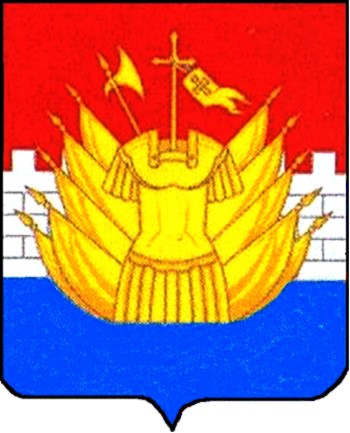 